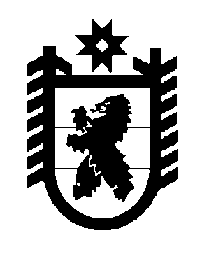 Российская Федерация Республика Карелия    ПРАВИТЕЛЬСТВО РЕСПУБЛИКИ КАРЕЛИЯРАСПОРЯЖЕНИЕот 15 апреля 2016 года № 290р-Пг. Петрозаводск Рассмотрев предложение Государственного комитета Республики Карелия по управлению государственным имуществом и организации закупок, учитывая решение Совета Медвежьегорского муниципального района от 24 декабря 2015 года № 261 «Об утверждении перечня имущества, предлагаемого к передаче из государственной собственности Республики Карелия в муниципальную собственность», в соответствии с Законом Республики Карелия от 2 октября 1995 года № 78-ЗРК «О порядке передачи объектов государственной собственности Республики Карелия в муниципальную собственность» передать в муниципальную собственность Медвежьегорского муниципального района от автономного учреждения Республики Карелия «Центральный республиканский стадион «Спартак» государственное имущество Республики Карелия согласно приложению к настоящему распоряжению.           ГлаваРеспублики  Карелия                                                              А.П. ХудилайненПЕРЕЧЕНЬ государственного имущества Республики Карелия, 
передаваемого в муниципальную собственность 
Медвежьегорского муниципального района__________________Приложение к распоряжениюПравительства Республики Карелияот 15 апреля 2016 года № 290р-П№ п/пНаименование
имуществаКоличество(штук)Общая стоимость(рублей)1.Турник навесной11500,002.Гиря 11800,003.Комплект: лыжи STCALpha, палки лыжные STC Cyber, ботинки Spine; крепления Elva механические11 комплектов109560,004.Снаряд для метания 3720,005.Снаряд для метания 3810,006.Комплект: персональный компьютер IntelCeleron/4096 Mb/Windows 8.1 SL, клавиатура USB, мышь USB, монитор диагональю 18,5, струйный МФУ Canon PIXMA139949,007.Информационный щит14000,008.Пневматическая винтовка310890,009.Теннисный мяч (1 комплект – 3 шт.)4 комплекта684,0010.Мяч для метания 201180,0011.Гимнастическая скамья 13281,0012.Комплект оборудования открытой площадки: турник высокий, турник низкий, скамья для пресса прямая, скамья для пресса наклонная, брусья гимнастические, физкультурный комплекс, информационный щит1150000,00Итого324374,00